Exmo./a. Senhor/aPresidente do Instituto Superior TécnicoSolicita autorização para, nos termos previstos no n.º 5, do artigo 12.º do Regulamento de Prestação de Serviço dos Docentes do Instituto Superior Técnico, prestar serviço docente ao abrigo de Protocolo com o IST no (s)Mais informa que, se validado pelo Conselho Científico, nos termos previstos na alínea j), do n.º 3 do artigo 70.º do ECDU, as referidas funções não violam o princípio da exclusividade, nem colidem com o serviço que lhe está atribuído no IST.Pede deferimento,Nota: Entregar na DRH cópia do contrato de prestação de serviços e horário do serviço docente a ser prestado por protocolo.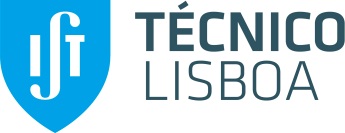 PRESTAÇÃO DE SERVIÇO DOCENTE AO ABRIGO DE PROTOCOLONome  Técnico IDistCarreira / CategoriaExt.Departamento/Secção/Área Regime de dedicação exclusiva  Regime de tempo integral, sem dedicação exclusiva  1º semestre       2º semestre,    no ano letivo /comhoras semanais, na seguinte instituição:Data          AssinaturaINFORMAÇÃO DA DRHConformidade legal:  ___________________________________________O/A Coordenador/a da AC /Secção, (se aplicável)                   ______________________________________________O/A Presidente do Departamento,___________________________________________O/A Presidente do Conselho Científico,______________________________________________O/A Administador/a do IST,